Вход на сайт.Для входа на сайт необходимо в адресной строке браузера ввести адрес сайта, который состоит из номера вашего учреждения и доменного имени dou.spb.ru, разделенных точкой.ПРИМЕР: 000.dou.spb.ruДля примера возьмем детский сад № 000. В этом случае адрес сайта будет 000.dou.spb.ru . Вместо 000 можно подставить номер вашего учреждения и попасть на ваш сайт. Например ГБДОУ № 1 . Вместо 000 подставляем 1 и получаем  1.dou.spb.ru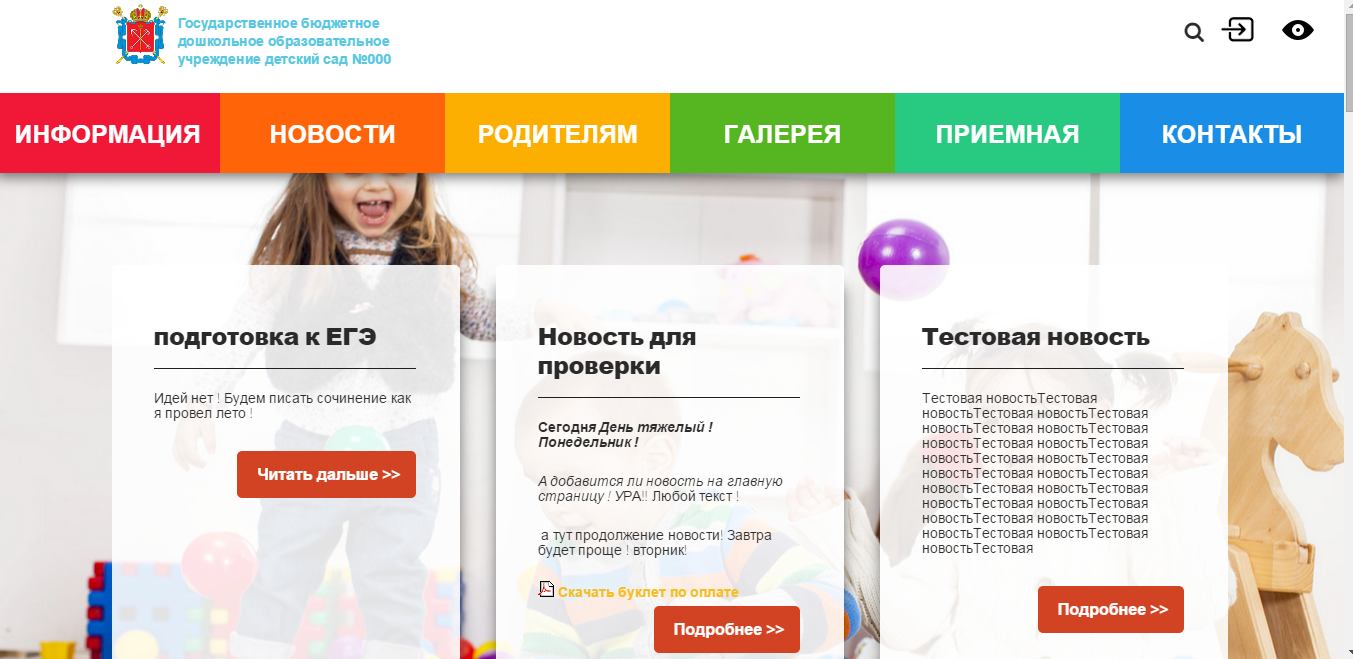 Для редактирования информации на сайте, Вам необходимо нажать на иконку входа в правом верхнем углу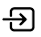 В появившемся окне нужно ввести в соответствующие поля ваш ЛОГИН и ПАРОЛЬ, которые вы получили на официальную почту ОУ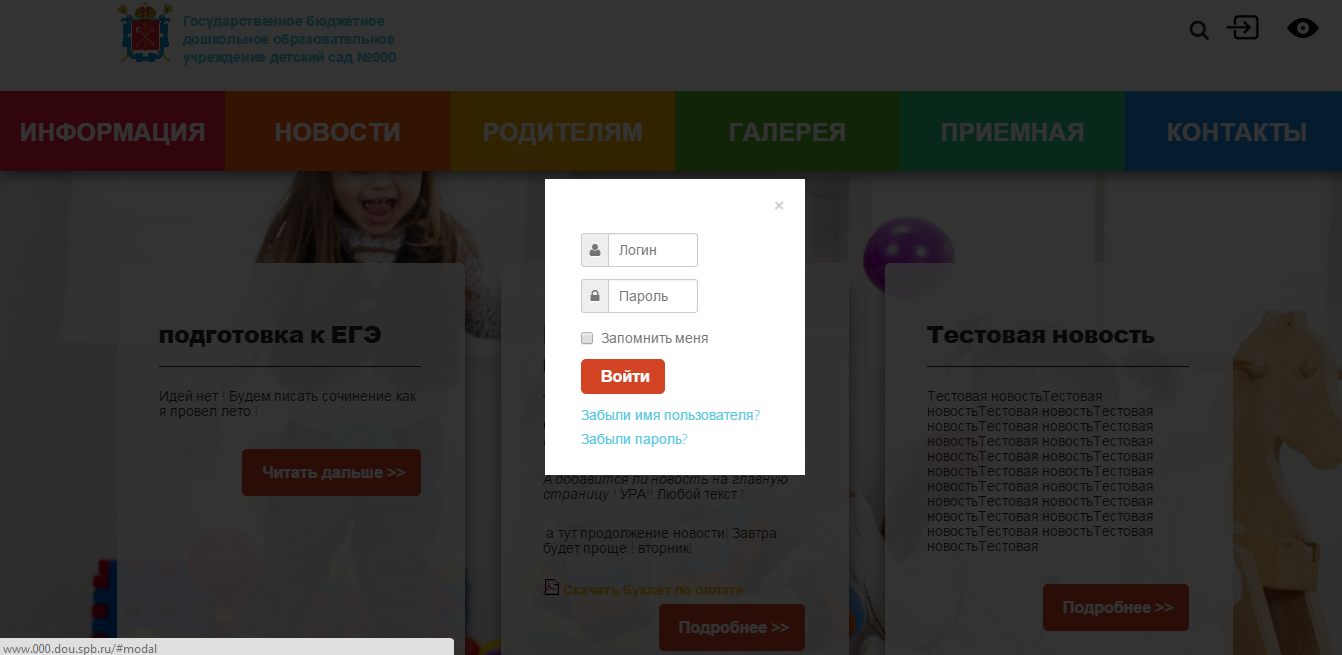 	После входа вы увидите что на сайте около каждого объекта, доступного для редактирования появились оранжевые кнопки А так же кнопка 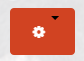 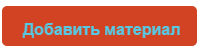 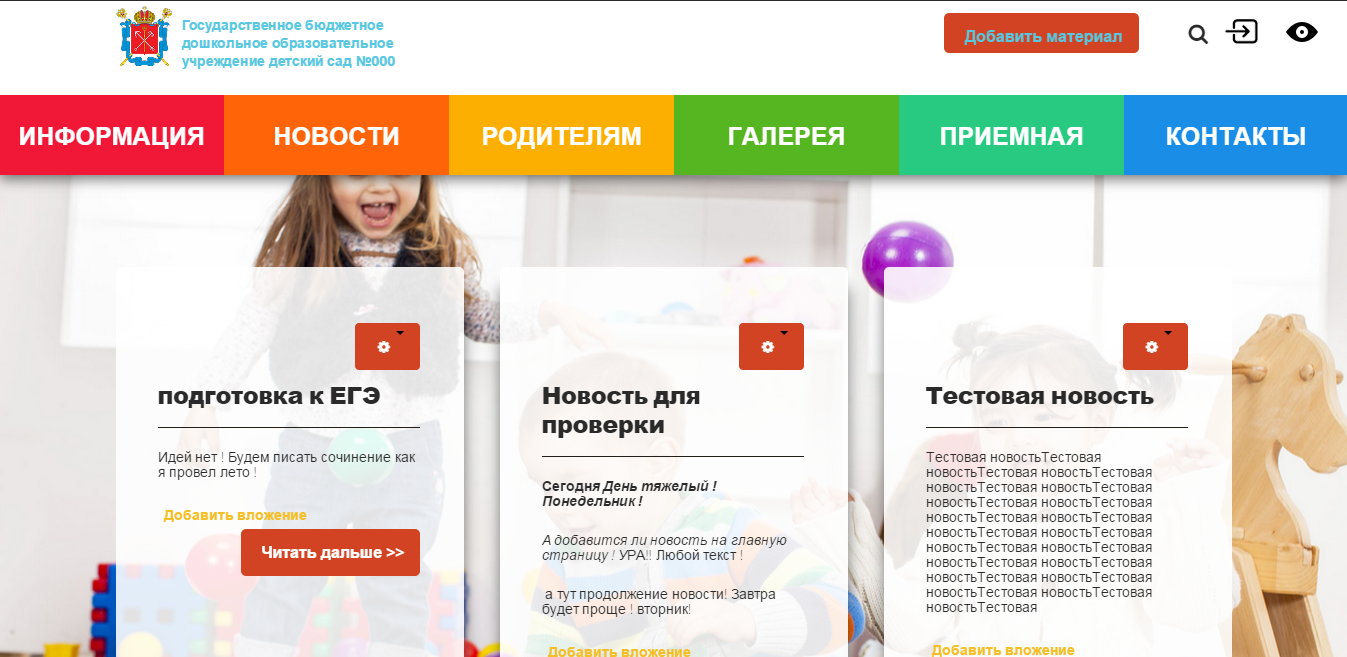 	Нажав на заветную шестеренку, мы попадем в интерфейс редактирования выбранного объекта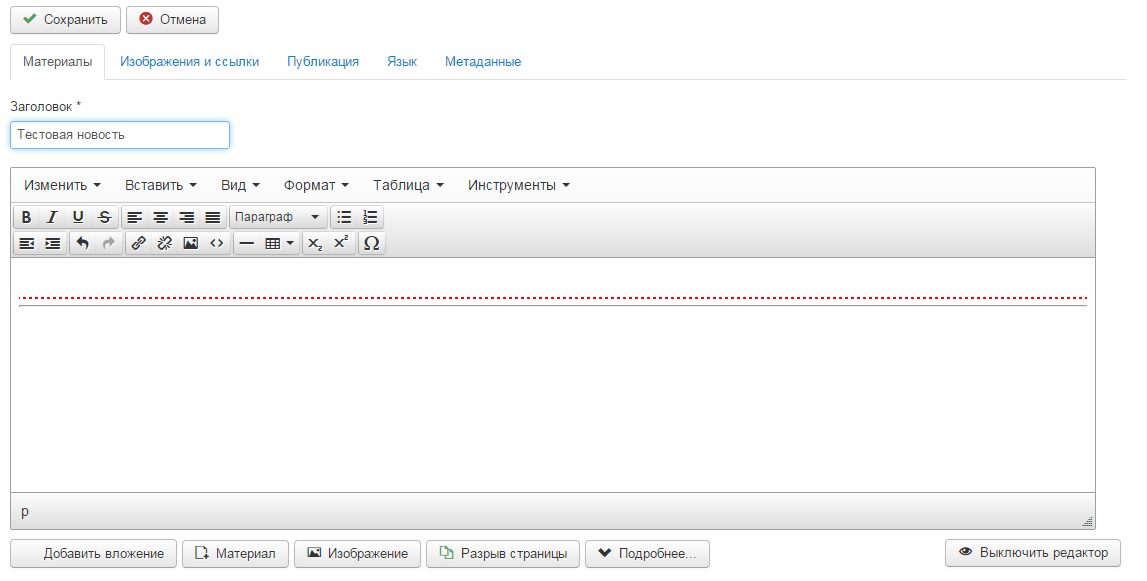 Вход в административную панель сайта.Рассмотрим вход в административную панель сайта, дающую более расширенные возможности .К адресу вашего сайта необходимо добавить слово /administratorНа пример адрес сайта:  http://000.dou.spb.ru/  значит вход в панель управления будет: http://000.dou.spb.ru/administratorДля входа в административную часть вашего сайта используются  та же пара логин-пароль, что и на внешней части.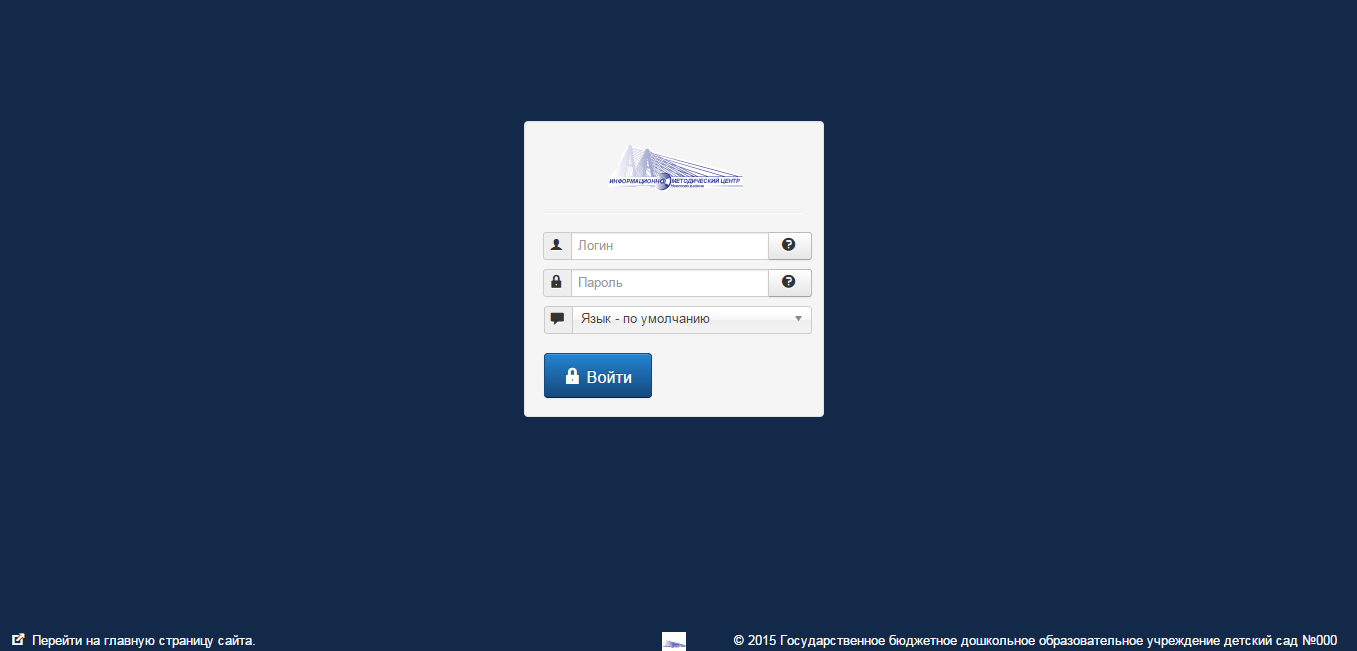 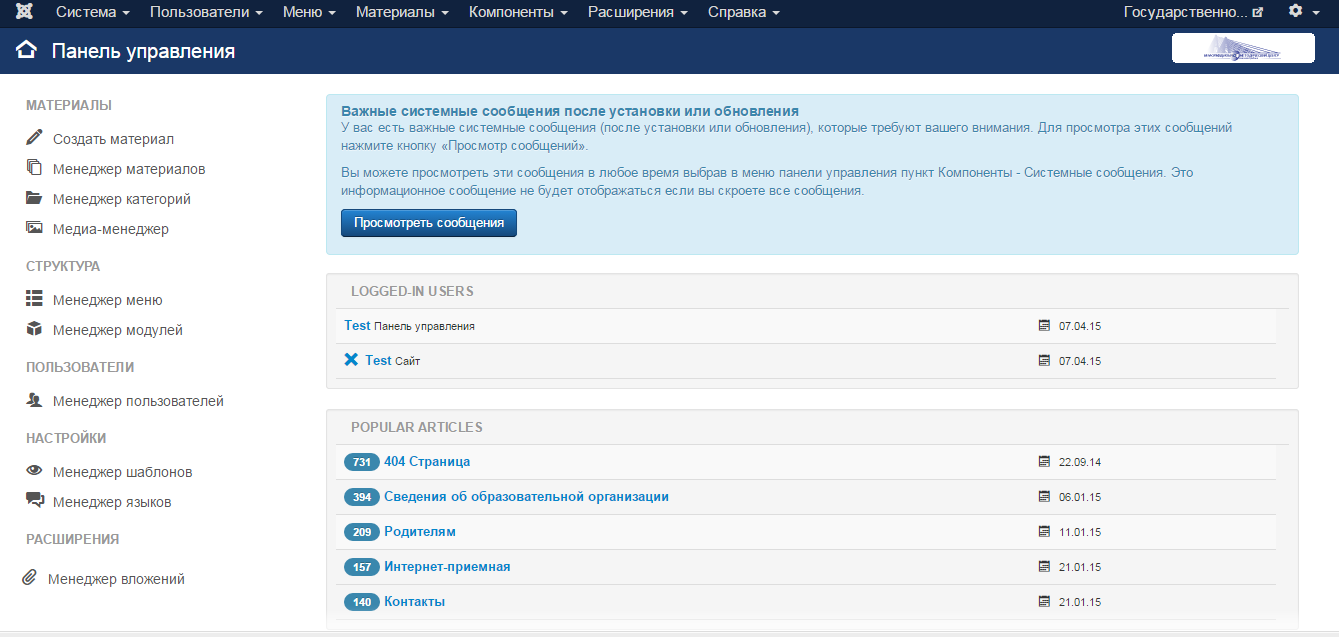 